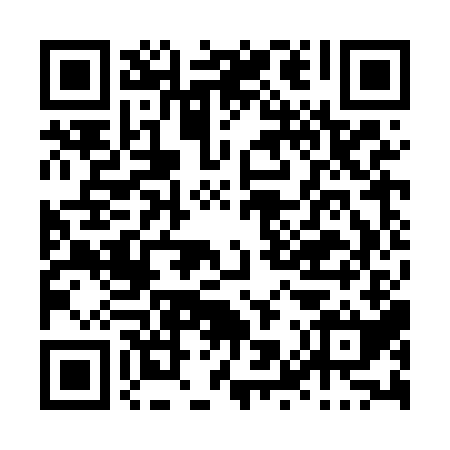 Prayer times for La Conception-Station, Quebec, CanadaMon 1 Jul 2024 - Wed 31 Jul 2024High Latitude Method: Angle Based RulePrayer Calculation Method: Islamic Society of North AmericaAsar Calculation Method: HanafiPrayer times provided by https://www.salahtimes.comDateDayFajrSunriseDhuhrAsrMaghribIsha1Mon3:105:111:036:278:5410:552Tue3:115:121:036:278:5410:553Wed3:125:131:036:278:5310:544Thu3:135:131:036:278:5310:535Fri3:145:141:036:278:5310:526Sat3:155:151:046:278:5210:517Sun3:175:161:046:278:5210:508Mon3:185:161:046:268:5110:499Tue3:195:171:046:268:5110:4810Wed3:215:181:046:268:5010:4711Thu3:225:191:046:268:4910:4612Fri3:245:201:046:258:4910:4513Sat3:255:211:056:258:4810:4314Sun3:275:221:056:258:4710:4215Mon3:285:231:056:248:4710:4116Tue3:305:241:056:248:4610:3917Wed3:315:251:056:238:4510:3818Thu3:335:261:056:238:4410:3619Fri3:355:271:056:238:4310:3520Sat3:375:281:056:228:4210:3321Sun3:385:291:056:218:4110:3122Mon3:405:301:056:218:4010:3023Tue3:425:311:056:208:3910:2824Wed3:445:321:056:208:3810:2625Thu3:455:331:056:198:3710:2426Fri3:475:341:056:188:3610:2227Sat3:495:351:056:188:3510:2128Sun3:515:371:056:178:3310:1929Mon3:535:381:056:168:3210:1730Tue3:545:391:056:158:3110:1531Wed3:565:401:056:158:2910:13